Delfinki/ Zuchy/ Sówki„Cuda i dziwy”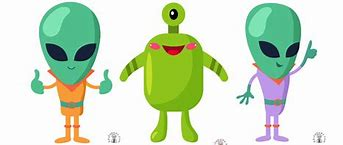 Drogi Przedszkolaku i Rodzicu…. Zapraszamy do wspólnej zabawy Poniedziałek – 12.04Temat dnia: NA PLANECIE CHUSTOLANDIAZadanie 1 : ,,Kwiecień”Zapoznanie z nazwą miesiąca na podstawie wiersza Wandy Chotomskiej ,,Kwiecień”. Drogi rodzicu przeczytaj dziecku wiersz, a następnie porozmawiajcie na jego temat 😊Chodzi Kwiecień po świeciew fiołkowym berecie,z czarodziejską pałeczką w kieszeni.Za pomocą pałeczkiw ciągu małej chwileczkiwszystkie rzeczy potrafi odmienić.Koniom – skrzydła doczepia,krowę zmieni w fortepian,tort upiecze ze śniegu,strusia wyśle na biegun,dom na dachu postawi,klucz zmajstruje żurawi,księżyc w czapkę ubierze,gwiazdy zmieni w talerze,z klombu zerwie dwa słonie,by pachniały w wazonie,z papug zrobi tygrysy,które jedzą irysy,sto kogucich grzebieniw wielkie góry zamieni –ledwie wyjmie pałeczkę z kieszeni.O którym miesiącu jest mowa w wierszu?Przypomnij nazwy miesiąca, który występował przed kwietniem, i tego, który nastąpi po nim.Jakie nieprawdopodobnych rzeczy, wyczarował kwiecień w wierszu czarodziejską pałeczką.Drogi rodzicu wyjaśnij, dlaczego nie mogą mieć one miejsca.Aktywność poznawcza, językowa - cele:  uważne słuchanie wiersza, nazywanie miesięcy występujących obok kwietnia; tworzenie dłuższej wypowiedzi ustnej; wyjaśnienie słowa ,,czary”.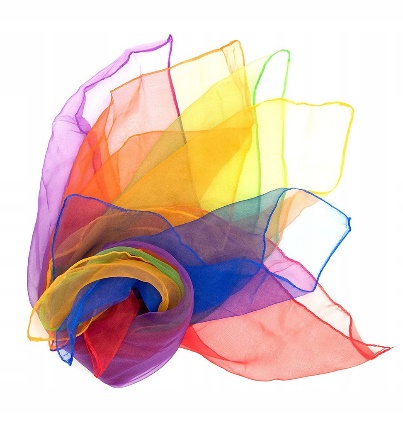 Zadanie 2: Jesteśmy na planecie Chustolandia.Kochane dzieci teraz czas na chwilkę ruchu. Istnieje planeta, na której mieszkańcy noszą chustki na różnych częściach ciała. Ta planeta nazywa się Chustolandia. Włączcie piosenkę podaną w linku poniżej, przygotujcie sobie chustkę i w rytm muzyki pokazujcie części ciała, które usłyszycie w piosence. LINK: https://www.youtube.com/watch?v=T6VnmzaPpycAktywność fizyczna i muzyczna, poznawcza - cel: poruszanie się w rytm muzyki, pokazywanie części ciała.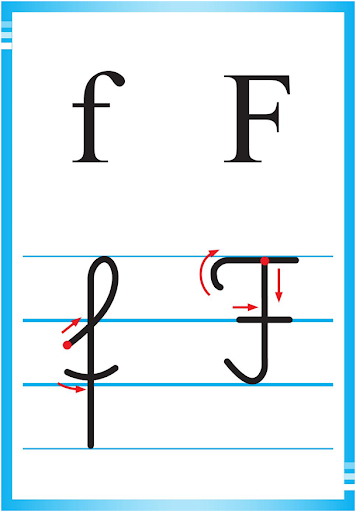 Zadanie 3: ,,F jak farby” – (6 latki) Drogi przedszkolaku otwórz książkę Litery i liczby na stronie 80. Przeczytaj wyraz z dorosłą osobą. W kratkach poniżej  zapisz słowo f a r b yi pokoloruj rysunek.Spróbujcie podzielić słowo ,,farby na głoski”. Suuuuuper! A teraz podajcie 5 słów rozpoczynających się na literkę ,,f”. Następnie poćwiczcie czytanie, a potem zacznijcie pisać literę F i f, po śladach, a następnie samodzielnie.  Pamiętajcie jeszcze z tyłu książki mamy do napisania literkę f i F na stronie 104.Aktywność poznawcza, językowa i ćwiczenia grafomotoryczna - doskonalenie percepcji słuchowej, ćwiczenie czytania, pisanie wyrazu farby, poszerzanie słownika mowy, ćwiczenie motoryki małej, doskonalenie percepcji wzrokowej i zdolności grafomotorycznych.Zadanie 4: ,,Czytam samodzielnie” (6 latki)Otwórz książkę Odkrywam siebie Litery i liczby na stronie 81. Przeczytaj tekst przy obrazkach .Udało się? To super!!!!!!Teraz przewracamy kartkę na stronę 82 w tej samej książce, tworzymy wyrazy z sylab i odczytujemy je, a potem z pomocą rodziców rozwiązujemy krzyżówkę. Hasła w krzyżówce staramy się pisać samodzielnie ołówkiem.Powodzenia!!!!!!!!!Jeszcze jedna strona nam została 😊 Otwórz książkę Odkrywam siebie Litery i liczby na stronie 86. Odczytaj podane wyrazy z pomocą rodzica. Skreśl w każdym szeregu jeden wyraz, niepasujący do pozostałych. Wytłumacz, dlaczego go skreślasz.UFFFFFF udało się!!!!! Możemy zamknąć już książkę 😊Aktywność poznawcza i językowa cele -  ćwiczenie czytania całych zdań i krótkiego tekstu; tworzenie słów z sylab, rozwiązywanie krzyżówki.Zadanie 5: ,,F jak farby” – (5 latki)Otwórzcie książkę Odkrywam siebie. Przygotowanie do czytania, pisania, liczenia, s. 40Spróbuj odczytać wyraz w ramce z pomocą rodzica, babci lub dziadkaPokoloruj rysunek farbNastępnie ozdób najpiękniej jak potrafisz litery f, F. Odszukaj wśród podanych wyrazów wyraz farby. Podkreśl go. Policz podkreślone wyrazy Pamiętajcie jeszcze z tyłu książki mamy jeszcze jedno zadanie str. 77, rysuj po śladach rysunków. Co słyszysz na początku ich nazw ? Pokoloruj wybrany rysunek.Zadanie 6: ,,Moja planeta”Przedszkolaku teraz stworzysz swoją wymyśloną, jednokolorową planetę 😊Przygotuj : Kartkę A4 białą i jedną kredkę. Narysujcie na kartce A4 wymyśloną planetę (jaką tylko chcecie)wraz z jej mieszkańcami, roślinami, zwierzętami w wybranym, 
jednym kolorze, np. czerwonym (niebieskim, zielonym, różowym, …).PAMIĘTAJ O OPISANIU SWOJEJ PRACY, ZROBIENIU ZDJĘCIA (wysłaniu na e-maila grupowy)  
I ZACHOWANIU JEJ PRZYNIESIESZ DO PRZEDSZKOLA, JAK JUŻ DO NIEGO WRÓCIMY!Aktywność plastyczna - cele: staranne wykonanie pracy plastycznej, ćwiczenie motoryki małej oraz koordynacji wzrokowo – ruchowej, pobudzenie wyobraźni plastycznej.BAWCIE SIĘ DOBRZE! )))